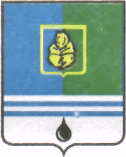 Управление  ОБРАЗОВАНИЯАдминистрации города Когалыма ПРИКАЗОб итогах проведениягородских методических мероприятийв октябре-ноябре 2012 годаВ соответствии с планом методической работы  Управления образования, МАУ «Межшкольный методический центр г. Когалыма», в целях  обобщения и диссеминации опыта работы по реализации приоритетного национального проекта «Образование», инновационной деятельности, использованию новых педагогических технологий в период с 22 октября по 15 ноября были проведены 3 городских семинара. В рамках проведения семинара «Стратегия успеха» (МБОУ «Средняя школа №3») педагогами школы, обладателями грантов Администрации города Когалыма и Губернатора ХМАО-Югры, были проведены мастер-классы по подготовке материалов, составлению портфолио педагога, анализу собственной педагогической деятельности. В ходе семинара «Работа с интерактивной доской SMART» (МБОУ СОШ №1) руководителем школы и заместителем директора была представлена модель информатизации школы как одного из направлений инновационной деятельности образовательного учреждения, систему использования интерактивного оборудования на уроках и во внеурочной деятельности, учителями начальных классов были проведены мастер-классы по обучению работе с интерактивной доской. По инициативе городского методического объединений учителей истории и обществознания на базе МАОУ «Средняя школа №8» был проведен городской семинар для учителей истории и обществознания с приглашением руководителей всех предметных ГМО по теме «Системно-деятельностный подход как методологическая основа ФГОС», в ходе которого были обозначены особенности новых ФГОС, структуры урока в соответствии с системно-деятельностынм подходом и формированием универсальный учебных действий, педагогами школы были проведены мастер-классы по подготовке и проведению интегрированных уроков с применением технологии «дебаты» и ведения курса «основы религиозной культуры и светской этики». Всего в городских методических мероприятиях приняли участие 78 человек. В целом, участники семинаров отметили актуальность и значимость выбранных тем для обобщения и представления опыта работы лучших педагогов и образовательных учреждений, внедряющих инновационные программы, дали высокую оценку проведению мероприятий, внесли предложения по дальнейшему совершенствованию методической работы в городе, активизации руководящих и педагогических работников по распространению опыта работы на уровне города. На основании вышеизложенного ПРИКАЗЫВАЮ:Межшкольному методическому центру подготовить и вручить сертификаты участников  городских методических мероприятий руководящим и педагогическим работникам, представившим опыт работы, подготовившим методические рекомендации по подготовке материалов на конкурсный отбор, внедрению новых ФГОС, использованию современных педагогических технологий (приложение)Руководителям образовательных  учреждений: Шарафутдиновой И.Р. (МБОУ СОШ №1»), Маренюку В.М. (МБОУ «Средняя школа №3»), Баженовой Е.В. (МАОУ «Средняя школа №8») довести настоящий приказ до сведения педагогических коллективов, изыскать возможность о поощрении участников семинаров. Объявить благодарность заместителям директоров: Авдоевой Г.Г. (МБОУ СОШ №1»), Ахметдиновой А.Х. (МБОУ «Средняя школа №3»), Перебатовой И.С. (МАОУ «Средняя школа №8») за подготовку и организацию семинаров, методическое сопровождение их участников.Контроль за исполнением настоящего приказа возложить на начальника отдела по организационно-педагогической деятельности Управления образования Бутюгину Е.А.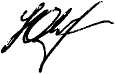 Начальник Управления образования                                              Ю.М.ЛичкунБутюгина 93640Приложение к приказу Управления образованияот 21 ноября №721Список участников городских методических мероприятий, проведенных в октябре-ноябре 2012 годаОт«20»112012г.№899№ФИО участникаДолжностьМесто работы1.Шарафутдинова Ирина РавильевнадиректорМБОУ СОШ №1 2.Авдоева  Гульмира ГазизовнаЗаместитель директора по УВРМБОУ СОШ №13.Корякова Анастасия Александровнаучитель начальных классовМБОУ СОШ №14.Муквич Татьяна Евгеньевна учитель начальных классовМБОУ СОШ №15.Додонова Наталья Алексеевнаучитель начальных классовМБОУ СОШ №16.Дяченко Тамара Николаевнаучитель начальных классовМБОУ СОШ №17.Подрезова Лидия Александровнаучитель начальных классовМБОУ СОШ №18.Ахметдинова Альфия Халяфовназаместитель директора по УВРМАОУ «Средняя школа №3»9.Серегина Галина Ивановна учитель истории и обществознанияМАОУ «Средняя школа №3»10.Юмашева Диана Владимировнаучитель химииМАОУ «Средняя школа №3»11.Гурина Светлана Николаевнаучитель начальных классовМАОУ «Средняя школа №3»12.Перебатова Ирина Степановназаместитель директора по УВРМАОУ «Средняя школа №8»13.Говорищева Алла Юрьевнаучитель истории, обществознания и праваМАОУ «Средняя школа №8» 14.Сороколетова Татьяна Евгеньевна учитель истории, обществознания и экономикиМАОУ «Средняя школа №8»15.Москвина Светлана Олеговнаучитель истории и обществознанияМАОУ «Средняя школа №8»